https://www.thereligionofpeace.com/attacks/attacks.aspx?Yr=2019https://www.thereligionofpeace.com/attacks/attacks.aspx?Yr=2020https://philosophia-perennis.com/2020/03/06/europol-groesste-terrorismusgefahr-in-eu-geht-vom-islam-aus-rechter-terror-kaum-vorhanden/Europol: Größte Terrorismusgefahr in EU geht vom Islam aus, rechter Terror kaum vorhandenVon David Berger6. März 2020Der neueste, allgemein verfügbare „Terrorism Situation and Trend Report“ von Europol, der Polizeibehörde der EU steht im krassen Gegensatz zu den Aussagen deutscher Politiker: Nach ihm geht die größte Gefahr in Europa vom islamischen Terrorismus aus, danach kommt der linke Terrorismus. Und: Rechten Terrorismus gibt es fast nicht. Von der Kanzlerin bis zum Extremismusbeauftragten des Kleingärtnervereins von Hintertupfing schallt es derzeit in geschlossener Einmütigkeit durch unser Vaterland: „Der Rechtsextremismus ist derzeit die größte Gefahr überhaupt!“Dschihad-Terror stellt alle anderen Terrorarten in den SchattenUmso erstaunlicher ist, dass das die neueste Veröffentlichung von „Europol“ komplett anders sieht. In ihrem neuesten „Terrorism Situation and Trend Report“ sieht die Polizeibehörde der EU die Gefahren ganz woanders.Gleich im Vorwort des fast 100 Seiten umfassenden Reports heißt es: „Im Jahr 2018 stellte der Terrorismus weiterhin eine große Bedrohung für die Sicherheit in den EU-Mitgliedstaaten dar. Bei schrecklichen Anschlägen, die von Dschihadisten wie denen in Trèbes, Paris, Lüttich und Straßburg verübt wurden, kamen insgesamt dreizehn Menschen ums Leben und viele weitere wurden verletzt.“Neuer Trend: Biochemische und nukleare KampfstoffeEine besondere Gefahr sieht der Report dabei in der Verwendung chemischer, biologischer und nuklearer Kampfstoffe:„Im Jahr 2018 gab es drei Vorfälle mit chemischen, biologischen, radioaktiven oder andere nuklearen (CBRN) Kampfstoffen.Im Mai 2018 wurde ein ägyptischer Staatsangehöriger in Frankreich verhaftet wegen des Verdachts der Planung eines Terroranschlags. In seiner Wohnung in Paris wurden Schwarzpulver aus Pyrotechnik extrahiert und mehrere Tutorials gefunden, die erklären, wie man eine IED herstellen und wie man Ricin verwendet, um einen Terroranschlag verüben.Im Juni wurden die Planungen für einen terroristischen Anschlag mit Ricin Köln (Deutschland) aufgedeckt. Die Polizei fand eine große Menge von bereits produziertem Rizin in der Wohnung eines tunesischen Staatsbürgers. Der Verdächtige, angeblich vom IS inspiriert, plante das Ricin mit Sprengstoff zu kombinieren und dann möglichst breit zu streuen. Im Zusammenhang mit der Untersuchung wurde auch seine Ehefrau verhaftet.Im November wurde in Sardinien (Italien) ein ebenfalls libanesischer Bürger wegen der Planung eines chemisch-biologischen Anschlags verhaftet. Sein Ziel war es, mit einer Mischung von tödlichen Giften das Trinkwasser verunreinigen.“Rechter Terrorismus im Vergleich unbedeutendUnd ganz eindeutig geht dann auch aus der Studie hervor: Die größte Gefahr in Europa geht vom islamischen Terrorismus aus, danach kommt der linke Terrorismus. Und: Rechten Terrorismus gibt es fast nicht.Ein eindeutiges Bild gewährt hier folgendes Schaubild, das die gescheiterten, vereitelten oder vollendeten Extremismusattacken in der EU im Jahr 2018 erfasst.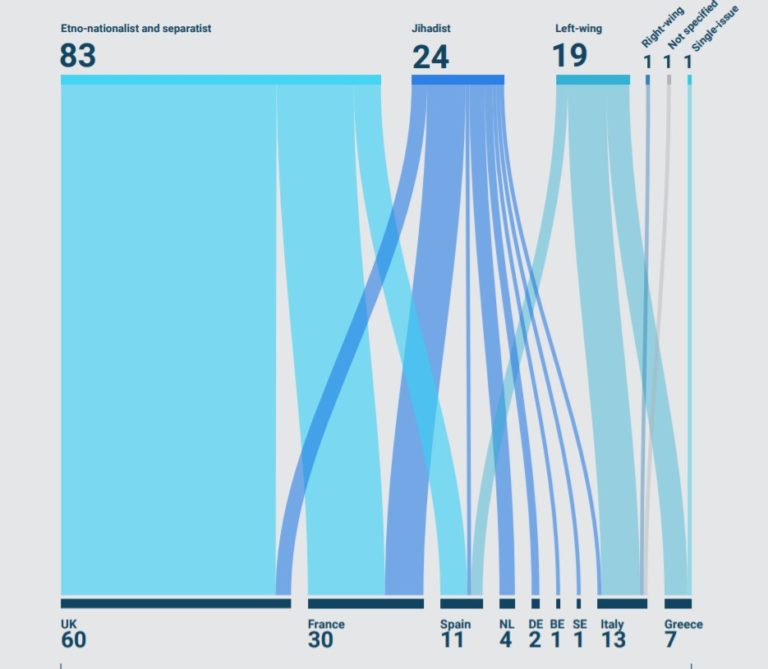 Neuester Bericht nur für Politiker zugänglichUnd für alle, die jetzt ins Feld führen, dass es sich da ja um einen alten Bericht handelt. Der neueste liegt anscheinend auch schon vor. Ist aber nur für einen kleinen Kreis an Politikern zugänglich. Nicolaus Fest hat ihn bereits gesehen und zeigt auf, dass sich an der beschriebenen Tendenz nichts geändert hat. Ganz im Gegenteil:http://www.pi-news.net/2020/03/europol-bericht-groesste-gefahr-durch-islamischen-terrorismus/VIDEOKOMMENTAR VON DR. NICOLAUS FESTEuropol-Bericht: Größte Gefahr durch islamischen Terrorismus8. März 202010Die Ergebnisse des neuesten Europol-Berichts zum Terrorismus könnten viele verunsichern, vor allem die Bundesregierung. Das ist vermutlich auch der Grund, weshalb er klassifiziert ist, das heißt geheim gehalten wird: Man darf den Bericht nur in einem Sicherheitsraum lesen, muss zuvor sein Handy abgeben und es ist verboten, Notizen zu machen.Der EU-Abgeordnete der AfD, Dr. Nicolaus Fest, hat in diesem Bericht gestöbert. Die Ergebnisse in aller Kürze:1. Die mit weitem Abstand größte Gefahr in Europa geht vom islamischen Terrorismus aus.2. Danach folgt die Gefahr, die vom Linksterrorismus ausgeht. Vor allem in Südeuropa entfaltet er mörderische Wirkung, aber auch im Rest Europas verursachen ihm zurechenbare Gruppierungen wie die Antifa großes Unheil.3. Eine Bedrohung von Rechts gibt es nicht. Was hierzulande als ,,Rechtsterrorismus’’ bezeichnet wird, sind in der Regel Anschläge von einzelnen Verwirrten ohne klares Weltbild.Warum ist dieser Bericht also geheim? In diesem Jahr beginnt die deutsche EU-Ratspräsidentschaft. In Deutschland läuft seit langer Zeit eine Kampagne gegen die AfD, der man eine Wesensverwandtschaft mit verwirrten Terroristen zu attestieren versucht.Die Experten von Europol sagen: Das ist Blödsinn!Sehen Sie hierzu das Video von Nicolaus Fest.List of Killings in 
the Name of Islam: 
2019
This is part of the list of killings in the name of Islam maintained by TheReligionofPeace.com.  Most of these incidents are terror attacks.  A handful are honor killings or Sharia executions.During this time period, there were 365 Islamic attacks in 32 countries, in which 2025 people were killed and 2025 injured. (TROP does not catch all attacks. Not all attacks are immediately posted). https://www.thereligionofpeace.com/attacks/attacks.aspx?Yr=2018https://www.thereligionofpeace.com/attacks/attacks.aspx?Yr=2017https://www.thereligionofpeace.com/attacks/attacks.aspx?Yr=2016https://www.thereligionofpeace.com/attacks/attacks.aspx?Yr=2015https://www.thereligionofpeace.com/attacks/attacks.aspx?Yr=2019